2. C	 TÝDENNÍ PLÁN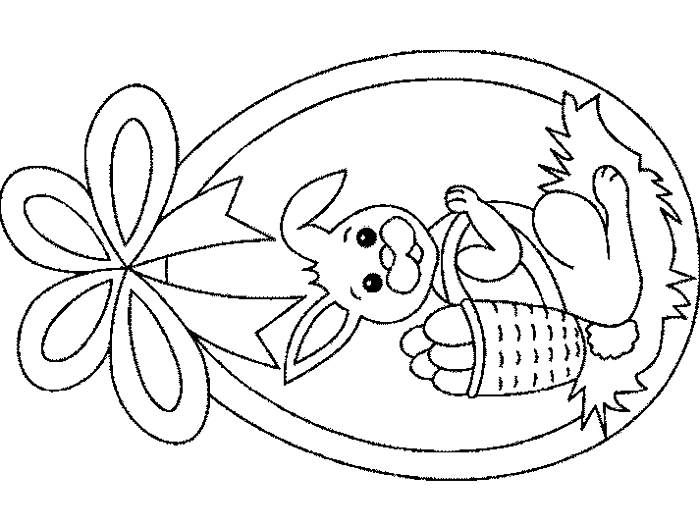 29. týden	(3. 4. – 6. 4. 2018) 		JMÉNO: …………………………………………CO SE BUDEME UČIT?JAK SE MI DAŘÍ?SebehodnoceníHodnocení rodičůČESKÝ JAZYKUčebnice str. 71 - 72 Slova se skupinami bě, pě, vě, mě          PS 2 str. 19 - 20Umím napsat slova se skupinami dě, tě, ně.Umím napsat slova se skupinami bě, pě, vě, mě.ČTENÍ, PSANÍČítanka str. 106, 110 - 111Písanka 2 str. 1 - 2Dokáži říct, o čem jsme četli.Dokáži správně přepsat věty.MATEMATIKAMatematika 2 str. 46 - 48Umím sčítat a odčítat do 100.Umím násobit a dělit dvěma, vyjmenuji násobky tří. PRVOUKAJaro, jarní květinystr. 52Vím, kdy začíná jaro a umím určit jeho znaky.Znám některé jarní květiny.